MATEŘSKÁ ŠKOLA OBRNICE, okres MOST, příspěvková organizace,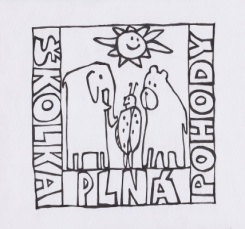 Nová výstavba 168, 435 21 ObrniceIČO : 70982210,Telefonní kontakt: 476 11 82 12, 608 76 33 66 e-mail: reditel@msobrnice.cz, www.msobrnice.czČÁST 1.Distatnční vzdělávání pro předškolákyZ pohádky do pohádkyOd 1.3.2021Milé děti, rodiče…Na základě uzavření mateřských škol se nemůžeme společně vzdělávat v naší Mateřské škole Obrnice, proto jsme pro vás připravili  činnosti, které společně s dětmi budou rodiny procvičovat. Předškolní děti mají povinnou distanční výuku, proto těmto námětům věnujte maximální pozornost a s dětmi pravidelně pracujte.Jako zpětnou vazbu od rodičů, budou rodiny posílat fotografie či videa dětí při činnostech či zhotovené pracovní listy. Očekávané výstupy:Záměrně se soustředit a udržet pozornostNaučit se nazpaměť krátké texty, záměrně si zapamatovat a vybavitVyjadřovat svou představivost a fantazii v tvořivých činnostech (konstruktivních, výtvarných, hudebních, pohybových či dramatických)Rozlišovat některé obrazné symboly a porozumět jejich významu a funkciOrientovat se v prostoru i v rovině, částečně se orientovat v časeChápat základní číselné a matematické pojmy, elementární matematické souvislosti a dle potřeby je využívatPřemýšlet, uvažovat, a své myšlenky i úvahy vyjádřitVyvinout volní úsilí, soustředit se na činnost i její dokončeníZachycovat skutečnosti ze svého okolí a vyjadřovat svéKonkretizované výstupy:zaregistrovat změny ve svém okolí (všimnout si a rozpoznat, co se změnilo např. ve třídě, na kamarádovi, na obrázku) soustředěně poslouchat pohádku, hudební skladbu, divadelní hru (např. sledovat pozorně divadelní představení a následně ho reprodukovat), nenechat se vyrušit – neodbíhat od činnosti, pracovat v klidu (např. vyřešit labyrint) dokreslit chybějící části na obrázku, sestavit části v celek, vytvořit jednoduchý model, stavbu, provést obměnu, tvořit dle vlastní představy, např. stavby z kostekrozlišit některé jednoduché obrazné symboly, piktogramy a značky, umět je používat (např. číst piktogramy, pochopit obrázkové čtení)rozpoznat některé grafické znaky s abstraktní podobou (např. zná některé číslice, písmena, dopravní značky) rozlišovat a používat základní prostorové pojmy (např. dole, nahoře, uprostřed, před, za, pod, nad, uvnitř, vně, u, vedle, mezi, nízko, vysoko, na konci, na kraji, vpředu, vzadu, blízko, daleko, dopředu, dozadu, nahoru, dolů) a těchto pojmů běžně užívat orientovat se v řadě (např. první, poslední, uprostředrozumět a používat základní pojmy označující velikost (malý - velký, větší – menší, nejmenší – největší, dlouhý- krátký, vysoký - nízký, stejný) chápat, že číslovka označuje počet (např. 5 je prstů na ruce, 5 je kuliček) přijmout povinnost, soustředit se na činnost a samostatně ji dokončitpřijímat pokyny zobrazovat objekty reálné i fantazijní různými výtvarnými výrazovými prostředky (např. kresbou, malbou, plošným a prostorovým vytvářením s využíváním různých materiálů).PohádkaRodiče přečtou dětem pohádku, děti soustředěně poslouchaní čtený text.O ŘEPĚŽili, byli děd a bába. Jednoho dne děd zasadil řepu, která mu po čase vyrostla a byla převeliká. Snažil se ji vytáhnout. Tahal, tahal, ale nevytáhl. Přivolal si tedy na pomoc bábu.Bába se chytla dědka, dědek řepy a tahali, tahali, ale nevytáhli. Tak babka na pomoc přivolala vnučku.Vnučka se chytla babky, babka dědka, dědek řepy a táhli, táhli, ale nevytáhli. Tak vnučka zavolala pejska.Pejsek se chytil vnučky, vnučka babky, babka dědka, dědek řepy a táhli, táhli, ale nevytáhli. Tak pejsek zavolal na pomoc kočku.Kočka se chytla pejska, pejsek vnučky, vnučka babky, babka dědka, dědek řepy a táhli, táhli, ale nevytáhli. Tak kočka zavolala myš.Myš se chytla kočky, kočka pejska, pejsek vnučky, vnučka babky, babka dědka, dědek řepy a táhli, táhli a najednou řepa udělala „RUP“ a byla venku.Nedívej se jen na to, kdo je jak veliký. Bez malé myšky by tahali řepu ještě dnes.Obrázkové čteníS rodiči společně přečtěte pohádku (Rodiče čtou slova/ dítě doplňuje do textu slova podle obrázků).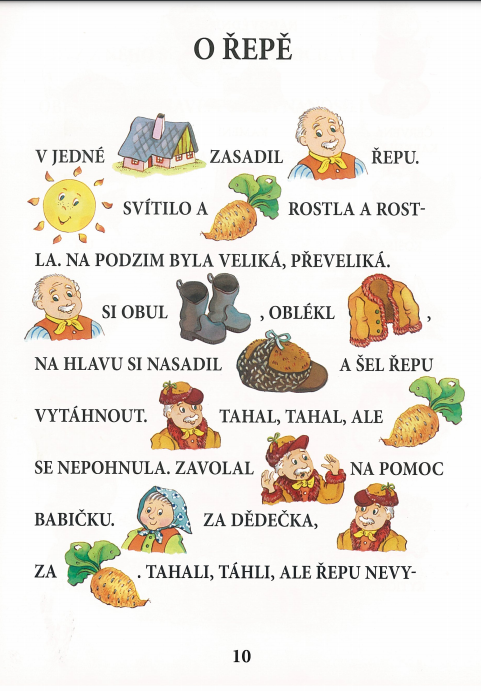 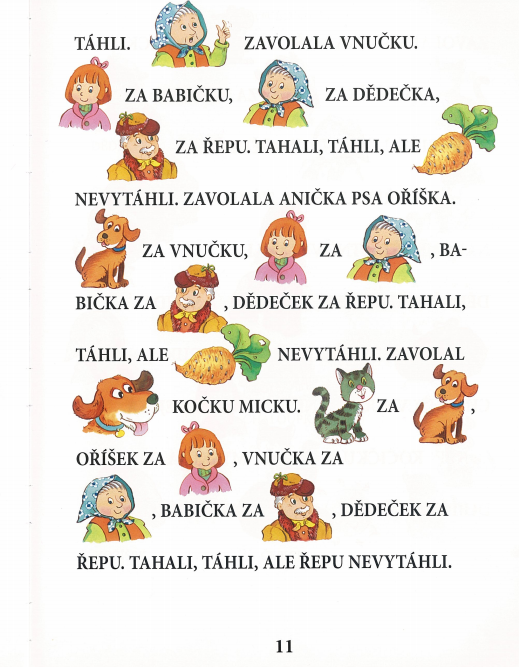 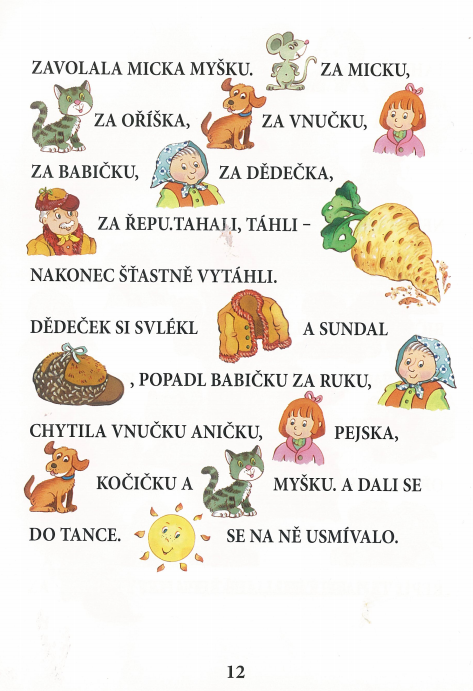 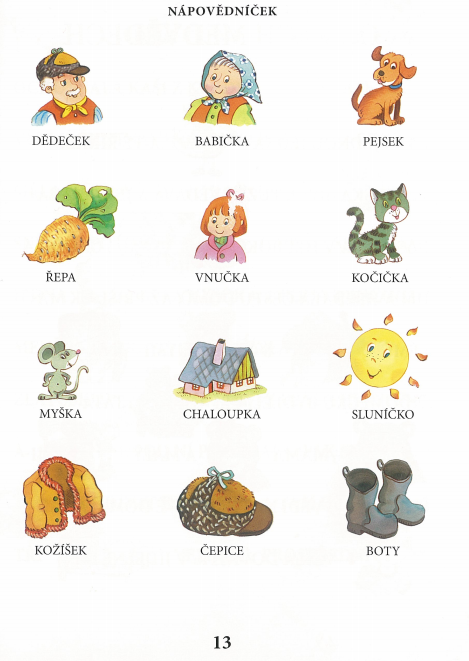 Rozvoj komunikačních dovednostíPodle obrázků děti převypráví pohádku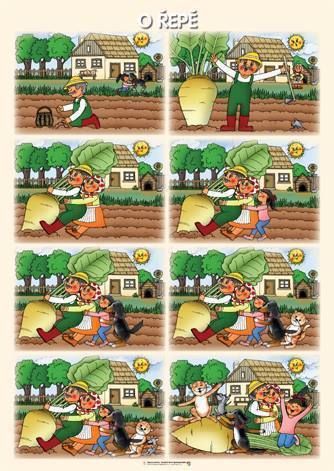 Práce s rozměryDěti odpovídají na otázky a ukazují.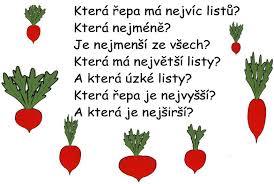 Matematicko logické příkladyDěti odpovídají na otázky a ukazují.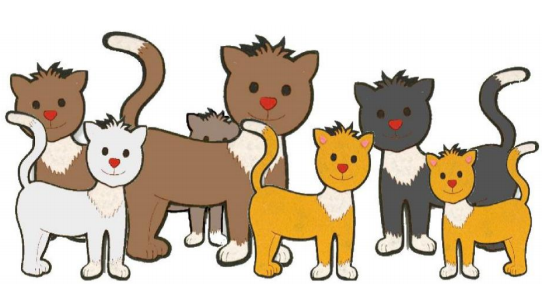 Otázky:Kolik kočiček vidíš?Kolik vidíš ocásků?Kolik vidíš kočičích hlav?Kolik vidíš tlapiček?Dějová posloupnost, prostorová orientaceDěti si vybarví obrázek, rozstříhají obrázek podle čar a následně poskládají podle děje pohádky a určují (první/poslední/před/za).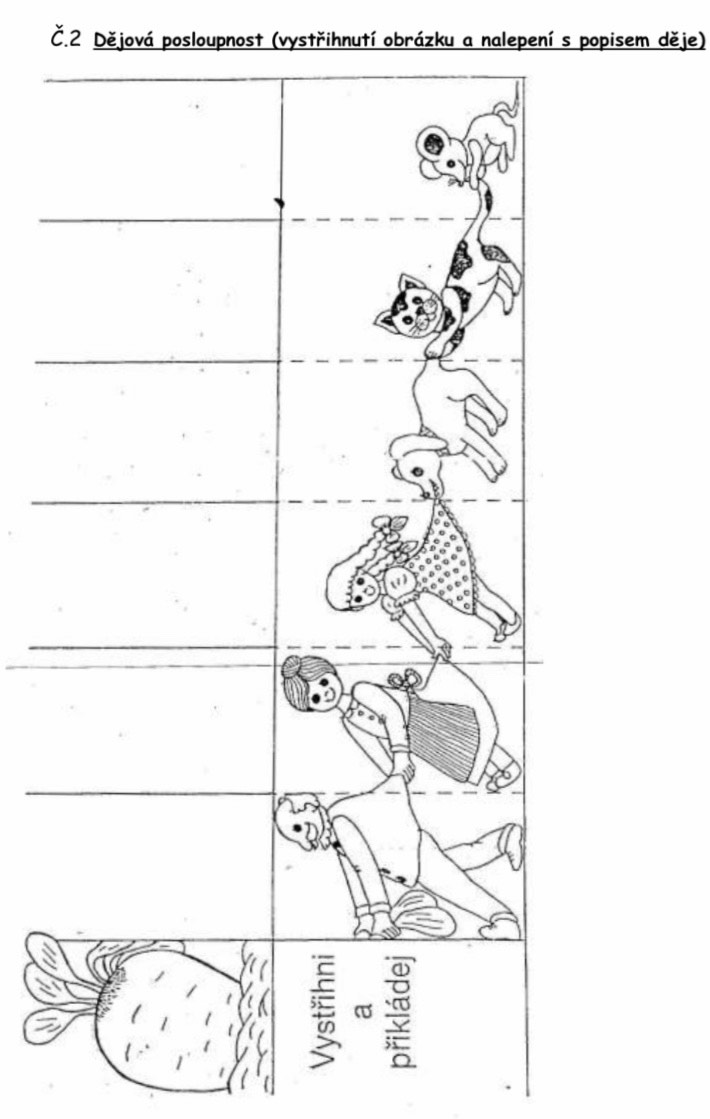 Otázky:Kdo stál před babičkou?        Koho zavolala vnučka?                           Kdo držel pejska za ocásek?                           Kdo přišel na pomoc jako poslední?   Grafomotorika – oblouk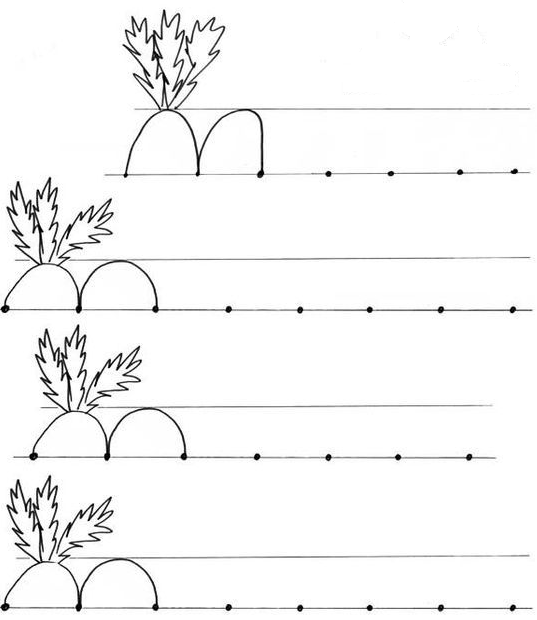 Dokresli řepu – oblouky (z leva do prava).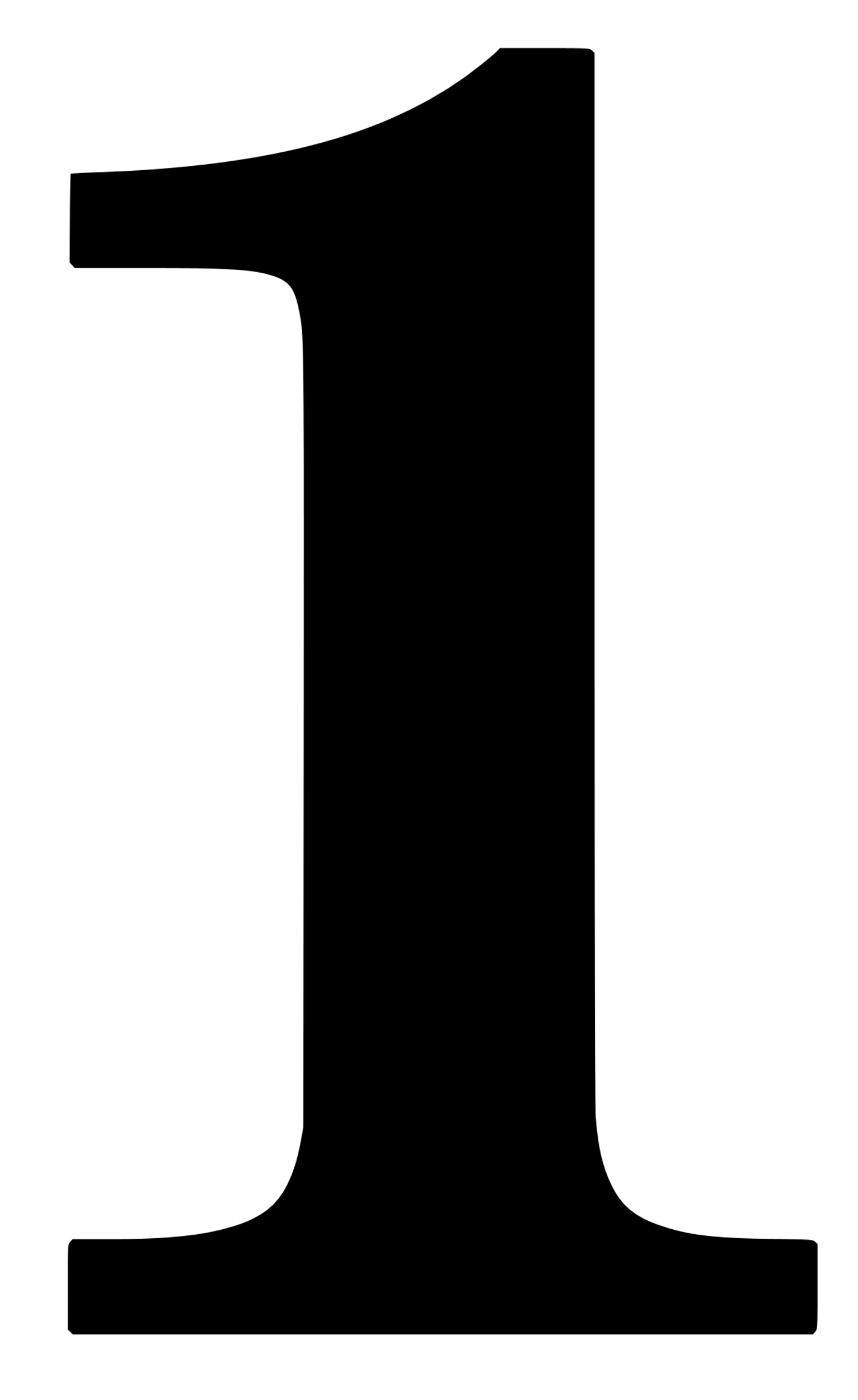 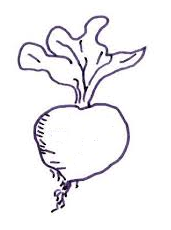 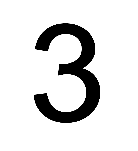 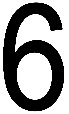 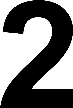 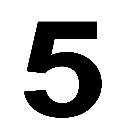 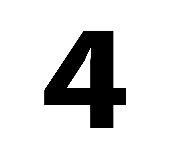 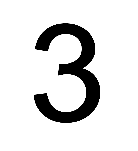 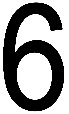 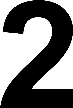 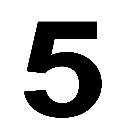 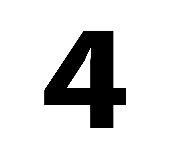 